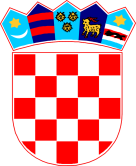 REPUBLIKA HRVATSKAZADARSKA ŽUPANIJAOPĆINA PRIVLAKA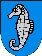     Općinski načelnikKLASA: 119-01/19-01/01URBROJ: 2198/28-02-19-2Privlaka, 14. ožujka 2019. godineNa temelju članka 10. stavka 2. Zakona o službenicima i namještenicima u lokalnoj i područnoj (regionalnoj) samoupravi („Narodne novine“, br 86/08, 61/11, 04/18) i članka 46. Statuta općine Privlaka («Službeni glasnik Zadarske Županije» broj: 05/18 ), načelnik Općine Privlaka donosiIZMJENE PLANA PRIJMA U SLUŽBU U JEDINSTVENI UPRAVNI ODJEL OPĆINE PRIVLAKA U 2019. GODINIČlanak 1.Mijenja se Plan prijma u službu u Jedinstveni upravni odjel Općine Privlaka u 2019.godini, a u skladu s Pravilnikom o unutarnjem redu Općine Privlaka od 13. ožujka 2019.g i Proračunom Općine Privlaka za 2019.godinu.Članak 2.Mijenja se članak 2. i sada glasi: “Utvrđuje se da je na temelju Pravilnika o unutarnjem redu Općine Privlaka od dana 13. ožujka 2019.godine u Jedinstvenom upravnom odjelu Općine Privlaka sistematizirano 10 (deset) radnih mjesta I to: a) sistematizirana radna mjesta: -Pročelnik Jedinstvenog upravnog odjela – 1 radno mjesto-u Službi za proračun i financije i razrez općinskih poreza- Viši stručni suradnik za proračun, financije i računovodstvo -1 radno mjesto-u Službi za proračun i financije i razrez općinskih poreza- Viši stručni suradnik za financije i računovodstvo -1 radno mjesto-u Službi za opće poslove- administrativni referent -1 radno mjesto-u Službi za komunalne poslove, infrastrukturu, prostorno i urbanističko planiranje – viši referent –komunalni redar - 1 radno mjesto-u Službi za komunalne poslove, infrastrukturu, prostorno i urbanističko planiranje – referent-komunalni redar -1 radno mjesta-u Službi za komunalne poslove, infrastrukturu, prostorno i urbanističko planiranje – komunalni izvidnik -3 radna mjesta-spremačica – 1 radno mjesto	b) popunjena radna mjesta:-Pročelnik Jedinstvenog upravnog odjela- 1/1-u Službi za proračun i financije i razrez općinskih poreza- Viši stručni suradnik za proračun, financije i računovodstvo -1/1--u Službi za proračun i financije i razrez općinskih poreza- Viši stručni suradnik za financije i računovodstvo -1 radno mjesto-1/1-u Službi za opće poslove- administrativni referent -1/1-u Službi za komunalne poslove, infrastrukturu, prostorno i urbanističko planiranje – viši referent-komunalni redar -1/1-u Službi za komunalne poslove, infrastrukturu, prostorno i urbanističko planiranje – komunalni izvidnik -1/3-spremačica – 1/1c)nepopunjena radna mjesta:-u Službi za komunalne poslove, infrastrukturu, prostorno i urbanističko planiranje – referent-komunalni redar -1 radno mjesto-u Službi za komunalne poslove, infrastrukturu, prostorno i urbanističko planiranje – komunalni izvidnik -2 radna mjesta.”Članak 3.Mijenja se članak 3. i sada glasi: “U Jedinstvenom upravnom odjelu Općine Privlaka u 2019.godini predviđa se prijam jednog referenta-komunalnog redara i dva komunalna izvidnika iz članka 2. točke c).”Članak 4.Načelnik Općine Privlaka može donijeti izmjene Plana prijma u službu u suradnji sa pročelnikom Jedinstvenog upravnog odjela, a na temelju obrazloženih zahtjeva, koji moraju biti usklađeni s proračunom Općine Privlaka za 2019.godinu, odnosno njegovim izmjenama i dopunama.Članak 5.Ovaj Izmjene Plana prijma stupa na snagu odmah, a objaviti će se na mrežnoj stranici Općine Privlaka.KLASA: 119-01/19-01/01URBROJ: 2198/28-02-19-2Privlaka, 14. ožujka 2019. godineOPĆINA PRIVLAKA          Načelnik:                                                                                 Gašpar Begonja, dipl.ing.